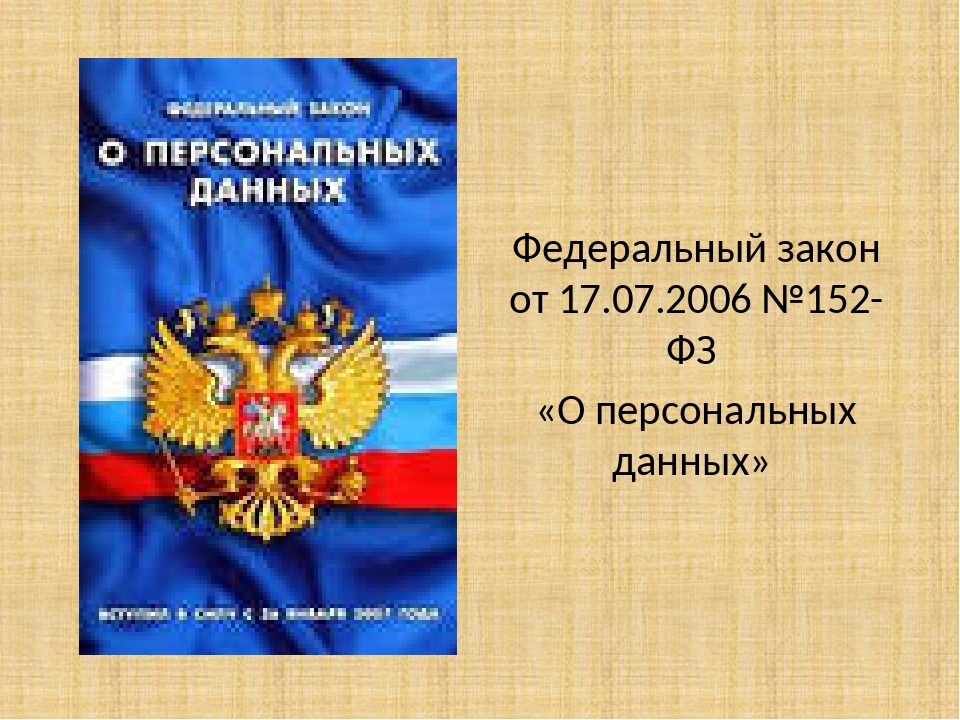 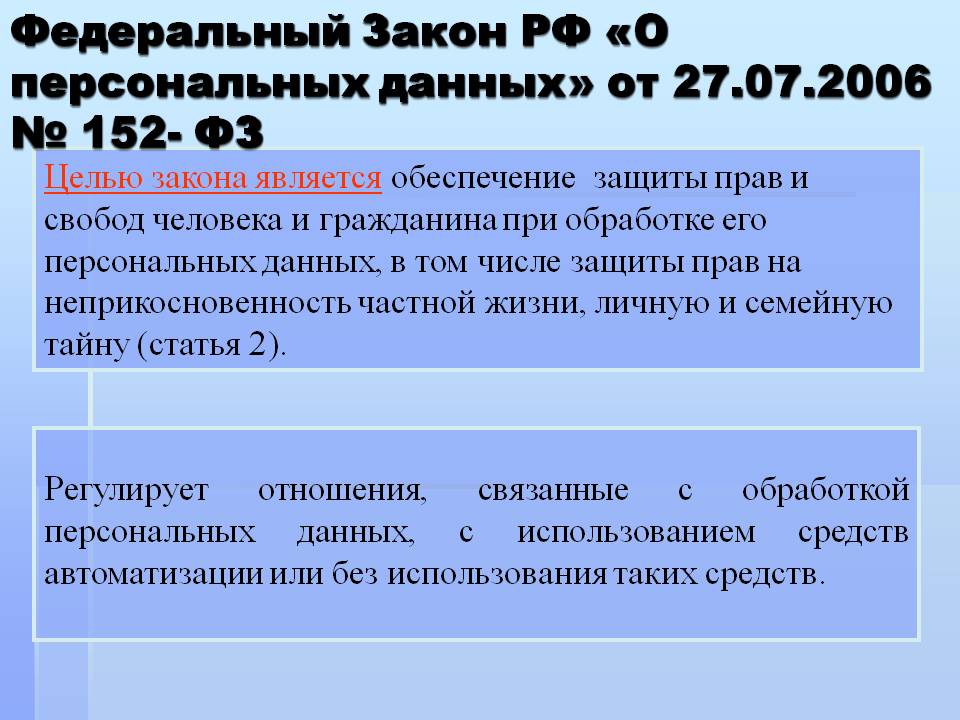 Федеральный закон от 27.07.2006 N 152-ФЗ (ред. от 30.12.2020) "О персональных данных"                                                                                                                                           ПринятГосударственной Думой8 июля 2006 годаОдобренСоветом Федерации14 июля 2006 годаГлава 1. Общие положенияСтатья 1. Сфера действия настоящего Федерального законаСтатья 2. Цель настоящего Федерального законаСтатья 3. Основные понятия, используемые в настоящем Федеральном законеСтатья 4. Законодательство Российской Федерации в области персональных данныхГлава 2. Принципы и условия обработки персональных данныхСтатья 5. Принципы обработки персональных данныхСтатья 6. Условия обработки персональных данныхСтатья 7. Конфиденциальность персональных данныхСтатья 8. Общедоступные источники персональных данныхСтатья 9. Согласие субъекта персональных данных на обработку его персональных данныхСтатья 10. Специальные категории персональных данныхСтатья 11. Биометрические персональные данныеСтатья 12. Трансграничная передача персональных данныхСтатья 13. Особенности обработки персональных данных в государственных или муниципальных информационных системах персональных данныхГлава 3. Права субъекта персональных данныхСтатья 14. Право субъекта персональных данных на доступ к его персональным даннымСтатья 15. Права субъектов персональных данных при обработке их персональных данных в целях продвижения товаров, работ, услуг на рынке, а также в целях политической агитацииСтатья 16. Права субъектов персональных данных при принятии решений на основании исключительно автоматизированной обработки их персональных данныхСтатья 17. Право на обжалование действий или бездействия оператораГлава 4. Обязанности оператораСтатья 18. Обязанности оператора при сборе персональных данныхСтатья 18.1. Меры, направленные на обеспечение выполнения оператором обязанностей, предусмотренных настоящим Федеральным закономСтатья 19. Меры по обеспечению безопасности персональных данных при их обработкеСтатья 20. Обязанности оператора при обращении к нему субъекта персональных данных либо при получении запроса субъекта персональных данных или его представителя, а также уполномоченного органа по защите прав субъектов персональных данныхСтатья 21. Обязанности оператора по устранению нарушений законодательства, допущенных при обработке персональных данных, по уточнению, блокированию и уничтожению персональных данныхСтатья 22. Уведомление об обработке персональных данныхСтатья 22.1. Лица, ответственные за организацию обработки персональных данных в организацияхГлава 5. Государственный контроль и надзор за обработкой персональных данных. Ответственность за нарушение требований настоящего Федерального законаСтатья 23. Уполномоченный орган по защите прав субъектов персональных данныхСтатья 24. Ответственность за нарушение требований настоящего Федерального законаГлава 6. Заключительные положенияСтатья 25. Заключительные положения